      108-2學年度寒假【蹦蹦跳運動班】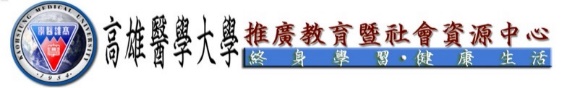               專為防疫量身訂製的戶外運動課程，提升小朋友抵抗外界病菌的抵抗力  授課教師：陳德智老師（高雄醫學大學橄欖球隊教練、巧固球教練及裁判、田徑教練）  上課地點：高雄醫學大學操場及廣場    ☆招生對象：國小三年級生～國中一年級為佳報名費用：1,700元(餐費、保費另計)特價優惠：(1)凡4人同行完成報名並繳費者皆享9折優惠價（此優惠不提供網路報名）(2)本校及中山大學教職員工的子女（請提出證明：戶口名簿或身份證）、舊生享9折優惠價。報名方式：網路報名：http://dce.kmu.edu.tw/ （如未註冊過，需先申請“新帳號”）臨櫃報名：上班期間（星期一至五）上午9:00～17:00（中午不休息）請至本校勵學大樓3樓半教務處推廣教育與數位學習中心。(暑假期間每週二、五全日放假)通訊報名：請將報名表填妥連同報名費用（請購買郵局匯票，匯票受款人請寫「高雄醫學大學」）一起以掛號寄至高雄市三民區十全一路100號 高雄醫學大學 教務處推廣教育與數位學習中心收招收名額：15人以上開班。報名日期：即日起至109年02月14日止.………………………………………………………………………………………108-2蹦蹦跳運動班（開課序號：02915002）時間/日期2/17（星期一）2/18（星期二）2/19（星期三）2/20（星期四）9:30~12:00敏捷力訓練爆發力訓練心肺耐力訓練平衡力訓練12:30~13:00午休午休午休午休13:10~15:00歡樂樂樂棒飛盤碰碰帶式橄欖球蹦蹦法式滾球滾滾姓    名性別性別性別性別性別男   女身分證字號出生年月日出生年月日出生年月日出生年月日出生年月日    年  月  日教育程度0.無1.小學 2.國中3.高中職4.專科 5.大學 6.碩士7.博士0.無1.小學 2.國中3.高中職4.專科 5.大學 6.碩士7.博士0.無1.小學 2.國中3.高中職4.專科 5.大學 6.碩士7.博士0.無1.小學 2.國中3.高中職4.專科 5.大學 6.碩士7.博士0.無1.小學 2.國中3.高中職4.專科 5.大學 6.碩士7.博士0.無1.小學 2.國中3.高中職4.專科 5.大學 6.碩士7.博士0.無1.小學 2.國中3.高中職4.專科 5.大學 6.碩士7.博士0.無1.小學 2.國中3.高中職4.專科 5.大學 6.碩士7.博士0.無1.小學 2.國中3.高中職4.專科 5.大學 6.碩士7.博士0.無1.小學 2.國中3.高中職4.專科 5.大學 6.碩士7.博士0.無1.小學 2.國中3.高中職4.專科 5.大學 6.碩士7.博士0.無1.小學 2.國中3.高中職4.專科 5.大學 6.碩士7.博士0.無1.小學 2.國中3.高中職4.專科 5.大學 6.碩士7.博士0.無1.小學 2.國中3.高中職4.專科 5.大學 6.碩士7.博士0.無1.小學 2.國中3.高中職4.專科 5.大學 6.碩士7.博士0.無1.小學 2.國中3.高中職4.專科 5.大學 6.碩士7.博士0.無1.小學 2.國中3.高中職4.專科 5.大學 6.碩士7.博士0.無1.小學 2.國中3.高中職4.專科 5.大學 6.碩士7.博士家長聯絡電話公:              私:手機:公:              私:手機:公:              私:手機:公:              私:手機:公:              私:手機:公:              私:手機:公:              私:手機:公:              私:手機:公:              私:手機:公:              私:手機:公:              私:手機:公:              私:手機:家長E - mail家長E - mail家長E - mail住    址注意事項1.高雄醫學大學為協助學員進行報名相關作業之目的，需蒐集您的姓名、性別、身分證字號、電話、地址、出生年月日等個人資料（辨識類：C001、C003、C011、C013、C023、C038、C051），作為就學期間及台灣地區內進行聯繫，個人資料將保存1年。本校於蒐集您的個人資料時，若您不願意提供真實且完整的個人資料或有欄位未填寫，則可能對您的報名作業及參與本課程之權益有所影響。2.本人同意本表資料及上課時之個人肖像權由高雄醫學大教務處推廣教育與數位學習中心於執行相關業務範圍內進行蒐集、處理與利用。3.如欲行使其他個人資料保護法第3條的當事人權利，請洽本校教務處推廣教育與數位學習中心。（extend@kmu.edu.tw；（07） 3121101-2270）□本人已詳細閱讀上列告知事項且完全明瞭其內容。學員簽章：                 1.高雄醫學大學為協助學員進行報名相關作業之目的，需蒐集您的姓名、性別、身分證字號、電話、地址、出生年月日等個人資料（辨識類：C001、C003、C011、C013、C023、C038、C051），作為就學期間及台灣地區內進行聯繫，個人資料將保存1年。本校於蒐集您的個人資料時，若您不願意提供真實且完整的個人資料或有欄位未填寫，則可能對您的報名作業及參與本課程之權益有所影響。2.本人同意本表資料及上課時之個人肖像權由高雄醫學大教務處推廣教育與數位學習中心於執行相關業務範圍內進行蒐集、處理與利用。3.如欲行使其他個人資料保護法第3條的當事人權利，請洽本校教務處推廣教育與數位學習中心。（extend@kmu.edu.tw；（07） 3121101-2270）□本人已詳細閱讀上列告知事項且完全明瞭其內容。學員簽章：                 1.高雄醫學大學為協助學員進行報名相關作業之目的，需蒐集您的姓名、性別、身分證字號、電話、地址、出生年月日等個人資料（辨識類：C001、C003、C011、C013、C023、C038、C051），作為就學期間及台灣地區內進行聯繫，個人資料將保存1年。本校於蒐集您的個人資料時，若您不願意提供真實且完整的個人資料或有欄位未填寫，則可能對您的報名作業及參與本課程之權益有所影響。2.本人同意本表資料及上課時之個人肖像權由高雄醫學大教務處推廣教育與數位學習中心於執行相關業務範圍內進行蒐集、處理與利用。3.如欲行使其他個人資料保護法第3條的當事人權利，請洽本校教務處推廣教育與數位學習中心。（extend@kmu.edu.tw；（07） 3121101-2270）□本人已詳細閱讀上列告知事項且完全明瞭其內容。學員簽章：                 1.高雄醫學大學為協助學員進行報名相關作業之目的，需蒐集您的姓名、性別、身分證字號、電話、地址、出生年月日等個人資料（辨識類：C001、C003、C011、C013、C023、C038、C051），作為就學期間及台灣地區內進行聯繫，個人資料將保存1年。本校於蒐集您的個人資料時，若您不願意提供真實且完整的個人資料或有欄位未填寫，則可能對您的報名作業及參與本課程之權益有所影響。2.本人同意本表資料及上課時之個人肖像權由高雄醫學大教務處推廣教育與數位學習中心於執行相關業務範圍內進行蒐集、處理與利用。3.如欲行使其他個人資料保護法第3條的當事人權利，請洽本校教務處推廣教育與數位學習中心。（extend@kmu.edu.tw；（07） 3121101-2270）□本人已詳細閱讀上列告知事項且完全明瞭其內容。學員簽章：                 1.高雄醫學大學為協助學員進行報名相關作業之目的，需蒐集您的姓名、性別、身分證字號、電話、地址、出生年月日等個人資料（辨識類：C001、C003、C011、C013、C023、C038、C051），作為就學期間及台灣地區內進行聯繫，個人資料將保存1年。本校於蒐集您的個人資料時，若您不願意提供真實且完整的個人資料或有欄位未填寫，則可能對您的報名作業及參與本課程之權益有所影響。2.本人同意本表資料及上課時之個人肖像權由高雄醫學大教務處推廣教育與數位學習中心於執行相關業務範圍內進行蒐集、處理與利用。3.如欲行使其他個人資料保護法第3條的當事人權利，請洽本校教務處推廣教育與數位學習中心。（extend@kmu.edu.tw；（07） 3121101-2270）□本人已詳細閱讀上列告知事項且完全明瞭其內容。學員簽章：                 1.高雄醫學大學為協助學員進行報名相關作業之目的，需蒐集您的姓名、性別、身分證字號、電話、地址、出生年月日等個人資料（辨識類：C001、C003、C011、C013、C023、C038、C051），作為就學期間及台灣地區內進行聯繫，個人資料將保存1年。本校於蒐集您的個人資料時，若您不願意提供真實且完整的個人資料或有欄位未填寫，則可能對您的報名作業及參與本課程之權益有所影響。2.本人同意本表資料及上課時之個人肖像權由高雄醫學大教務處推廣教育與數位學習中心於執行相關業務範圍內進行蒐集、處理與利用。3.如欲行使其他個人資料保護法第3條的當事人權利，請洽本校教務處推廣教育與數位學習中心。（extend@kmu.edu.tw；（07） 3121101-2270）□本人已詳細閱讀上列告知事項且完全明瞭其內容。學員簽章：                 1.高雄醫學大學為協助學員進行報名相關作業之目的，需蒐集您的姓名、性別、身分證字號、電話、地址、出生年月日等個人資料（辨識類：C001、C003、C011、C013、C023、C038、C051），作為就學期間及台灣地區內進行聯繫，個人資料將保存1年。本校於蒐集您的個人資料時，若您不願意提供真實且完整的個人資料或有欄位未填寫，則可能對您的報名作業及參與本課程之權益有所影響。2.本人同意本表資料及上課時之個人肖像權由高雄醫學大教務處推廣教育與數位學習中心於執行相關業務範圍內進行蒐集、處理與利用。3.如欲行使其他個人資料保護法第3條的當事人權利，請洽本校教務處推廣教育與數位學習中心。（extend@kmu.edu.tw；（07） 3121101-2270）□本人已詳細閱讀上列告知事項且完全明瞭其內容。學員簽章：                 1.高雄醫學大學為協助學員進行報名相關作業之目的，需蒐集您的姓名、性別、身分證字號、電話、地址、出生年月日等個人資料（辨識類：C001、C003、C011、C013、C023、C038、C051），作為就學期間及台灣地區內進行聯繫，個人資料將保存1年。本校於蒐集您的個人資料時，若您不願意提供真實且完整的個人資料或有欄位未填寫，則可能對您的報名作業及參與本課程之權益有所影響。2.本人同意本表資料及上課時之個人肖像權由高雄醫學大教務處推廣教育與數位學習中心於執行相關業務範圍內進行蒐集、處理與利用。3.如欲行使其他個人資料保護法第3條的當事人權利，請洽本校教務處推廣教育與數位學習中心。（extend@kmu.edu.tw；（07） 3121101-2270）□本人已詳細閱讀上列告知事項且完全明瞭其內容。學員簽章：                 1.高雄醫學大學為協助學員進行報名相關作業之目的，需蒐集您的姓名、性別、身分證字號、電話、地址、出生年月日等個人資料（辨識類：C001、C003、C011、C013、C023、C038、C051），作為就學期間及台灣地區內進行聯繫，個人資料將保存1年。本校於蒐集您的個人資料時，若您不願意提供真實且完整的個人資料或有欄位未填寫，則可能對您的報名作業及參與本課程之權益有所影響。2.本人同意本表資料及上課時之個人肖像權由高雄醫學大教務處推廣教育與數位學習中心於執行相關業務範圍內進行蒐集、處理與利用。3.如欲行使其他個人資料保護法第3條的當事人權利，請洽本校教務處推廣教育與數位學習中心。（extend@kmu.edu.tw；（07） 3121101-2270）□本人已詳細閱讀上列告知事項且完全明瞭其內容。學員簽章：                 1.高雄醫學大學為協助學員進行報名相關作業之目的，需蒐集您的姓名、性別、身分證字號、電話、地址、出生年月日等個人資料（辨識類：C001、C003、C011、C013、C023、C038、C051），作為就學期間及台灣地區內進行聯繫，個人資料將保存1年。本校於蒐集您的個人資料時，若您不願意提供真實且完整的個人資料或有欄位未填寫，則可能對您的報名作業及參與本課程之權益有所影響。2.本人同意本表資料及上課時之個人肖像權由高雄醫學大教務處推廣教育與數位學習中心於執行相關業務範圍內進行蒐集、處理與利用。3.如欲行使其他個人資料保護法第3條的當事人權利，請洽本校教務處推廣教育與數位學習中心。（extend@kmu.edu.tw；（07） 3121101-2270）□本人已詳細閱讀上列告知事項且完全明瞭其內容。學員簽章：                 1.高雄醫學大學為協助學員進行報名相關作業之目的，需蒐集您的姓名、性別、身分證字號、電話、地址、出生年月日等個人資料（辨識類：C001、C003、C011、C013、C023、C038、C051），作為就學期間及台灣地區內進行聯繫，個人資料將保存1年。本校於蒐集您的個人資料時，若您不願意提供真實且完整的個人資料或有欄位未填寫，則可能對您的報名作業及參與本課程之權益有所影響。2.本人同意本表資料及上課時之個人肖像權由高雄醫學大教務處推廣教育與數位學習中心於執行相關業務範圍內進行蒐集、處理與利用。3.如欲行使其他個人資料保護法第3條的當事人權利，請洽本校教務處推廣教育與數位學習中心。（extend@kmu.edu.tw；（07） 3121101-2270）□本人已詳細閱讀上列告知事項且完全明瞭其內容。學員簽章：                 1.高雄醫學大學為協助學員進行報名相關作業之目的，需蒐集您的姓名、性別、身分證字號、電話、地址、出生年月日等個人資料（辨識類：C001、C003、C011、C013、C023、C038、C051），作為就學期間及台灣地區內進行聯繫，個人資料將保存1年。本校於蒐集您的個人資料時，若您不願意提供真實且完整的個人資料或有欄位未填寫，則可能對您的報名作業及參與本課程之權益有所影響。2.本人同意本表資料及上課時之個人肖像權由高雄醫學大教務處推廣教育與數位學習中心於執行相關業務範圍內進行蒐集、處理與利用。3.如欲行使其他個人資料保護法第3條的當事人權利，請洽本校教務處推廣教育與數位學習中心。（extend@kmu.edu.tw；（07） 3121101-2270）□本人已詳細閱讀上列告知事項且完全明瞭其內容。學員簽章：                 1.高雄醫學大學為協助學員進行報名相關作業之目的，需蒐集您的姓名、性別、身分證字號、電話、地址、出生年月日等個人資料（辨識類：C001、C003、C011、C013、C023、C038、C051），作為就學期間及台灣地區內進行聯繫，個人資料將保存1年。本校於蒐集您的個人資料時，若您不願意提供真實且完整的個人資料或有欄位未填寫，則可能對您的報名作業及參與本課程之權益有所影響。2.本人同意本表資料及上課時之個人肖像權由高雄醫學大教務處推廣教育與數位學習中心於執行相關業務範圍內進行蒐集、處理與利用。3.如欲行使其他個人資料保護法第3條的當事人權利，請洽本校教務處推廣教育與數位學習中心。（extend@kmu.edu.tw；（07） 3121101-2270）□本人已詳細閱讀上列告知事項且完全明瞭其內容。學員簽章：                 1.高雄醫學大學為協助學員進行報名相關作業之目的，需蒐集您的姓名、性別、身分證字號、電話、地址、出生年月日等個人資料（辨識類：C001、C003、C011、C013、C023、C038、C051），作為就學期間及台灣地區內進行聯繫，個人資料將保存1年。本校於蒐集您的個人資料時，若您不願意提供真實且完整的個人資料或有欄位未填寫，則可能對您的報名作業及參與本課程之權益有所影響。2.本人同意本表資料及上課時之個人肖像權由高雄醫學大教務處推廣教育與數位學習中心於執行相關業務範圍內進行蒐集、處理與利用。3.如欲行使其他個人資料保護法第3條的當事人權利，請洽本校教務處推廣教育與數位學習中心。（extend@kmu.edu.tw；（07） 3121101-2270）□本人已詳細閱讀上列告知事項且完全明瞭其內容。學員簽章：                 1.高雄醫學大學為協助學員進行報名相關作業之目的，需蒐集您的姓名、性別、身分證字號、電話、地址、出生年月日等個人資料（辨識類：C001、C003、C011、C013、C023、C038、C051），作為就學期間及台灣地區內進行聯繫，個人資料將保存1年。本校於蒐集您的個人資料時，若您不願意提供真實且完整的個人資料或有欄位未填寫，則可能對您的報名作業及參與本課程之權益有所影響。2.本人同意本表資料及上課時之個人肖像權由高雄醫學大教務處推廣教育與數位學習中心於執行相關業務範圍內進行蒐集、處理與利用。3.如欲行使其他個人資料保護法第3條的當事人權利，請洽本校教務處推廣教育與數位學習中心。（extend@kmu.edu.tw；（07） 3121101-2270）□本人已詳細閱讀上列告知事項且完全明瞭其內容。學員簽章：                 1.高雄醫學大學為協助學員進行報名相關作業之目的，需蒐集您的姓名、性別、身分證字號、電話、地址、出生年月日等個人資料（辨識類：C001、C003、C011、C013、C023、C038、C051），作為就學期間及台灣地區內進行聯繫，個人資料將保存1年。本校於蒐集您的個人資料時，若您不願意提供真實且完整的個人資料或有欄位未填寫，則可能對您的報名作業及參與本課程之權益有所影響。2.本人同意本表資料及上課時之個人肖像權由高雄醫學大教務處推廣教育與數位學習中心於執行相關業務範圍內進行蒐集、處理與利用。3.如欲行使其他個人資料保護法第3條的當事人權利，請洽本校教務處推廣教育與數位學習中心。（extend@kmu.edu.tw；（07） 3121101-2270）□本人已詳細閱讀上列告知事項且完全明瞭其內容。學員簽章：                 1.高雄醫學大學為協助學員進行報名相關作業之目的，需蒐集您的姓名、性別、身分證字號、電話、地址、出生年月日等個人資料（辨識類：C001、C003、C011、C013、C023、C038、C051），作為就學期間及台灣地區內進行聯繫，個人資料將保存1年。本校於蒐集您的個人資料時，若您不願意提供真實且完整的個人資料或有欄位未填寫，則可能對您的報名作業及參與本課程之權益有所影響。2.本人同意本表資料及上課時之個人肖像權由高雄醫學大教務處推廣教育與數位學習中心於執行相關業務範圍內進行蒐集、處理與利用。3.如欲行使其他個人資料保護法第3條的當事人權利，請洽本校教務處推廣教育與數位學習中心。（extend@kmu.edu.tw；（07） 3121101-2270）□本人已詳細閱讀上列告知事項且完全明瞭其內容。學員簽章：                 1.高雄醫學大學為協助學員進行報名相關作業之目的，需蒐集您的姓名、性別、身分證字號、電話、地址、出生年月日等個人資料（辨識類：C001、C003、C011、C013、C023、C038、C051），作為就學期間及台灣地區內進行聯繫，個人資料將保存1年。本校於蒐集您的個人資料時，若您不願意提供真實且完整的個人資料或有欄位未填寫，則可能對您的報名作業及參與本課程之權益有所影響。2.本人同意本表資料及上課時之個人肖像權由高雄醫學大教務處推廣教育與數位學習中心於執行相關業務範圍內進行蒐集、處理與利用。3.如欲行使其他個人資料保護法第3條的當事人權利，請洽本校教務處推廣教育與數位學習中心。（extend@kmu.edu.tw；（07） 3121101-2270）□本人已詳細閱讀上列告知事項且完全明瞭其內容。學員簽章：                 推廣學號承辦人簽  章承辦人簽  章承辦人簽  章承辦人簽  章收費簽章收費簽章日期 / 費用承辦人簽  章承辦人簽  章承辦人簽  章承辦人簽  章收費簽章收費簽章